                      ΑΓΓΛΙΚΑ Δ ΤΑΞΗ - EASTER ACTIVITIES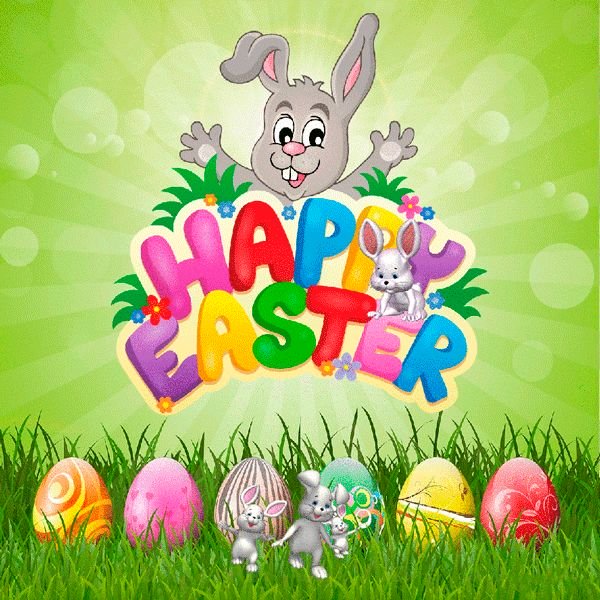 http://photodentro.edu.gr/v/item/ds/8521/6224 songhttp://photodentro.edu.gr/v/item/ds/8521/6228 songhttps://www.youtube.com/watch?v=re3gXNTtwig songhttp://photodentro.edu.gr/v/item/ds/8521/650 https://www.youtube.com/watch?v=edOO0aV9gfk vocabularyEASTER VOCABULARY: Easter= Πάσχα, easter egg= πασχαλινό αυγό, basket= καλάθι, chocolate egg= σοκολατένιο αυγό, easter candle= πασχαλινή λαμπάδα, lamb= αρνί, chick= κοτοπουλάκι, duckling= παπάκι, hot-cross bun=τσουρεκάκι, easter bunny= πασχαλινός λαγός, easter card= πασχαλινή κάρτα, Holy Week=Μεγάλη Εβδομάδα, sweet bread= τσουρέκιhttp://games.kidzsearch.com/computer/title/the-easter-memory-ks120414-146943 παιχνίδιΑγαπημένα μου παιδάκια, μου λείψατε. Ελπίζω να είστε όλοι καλά και να σας αρέσουν οι δραστηριότητες που σας στέλνω. Σας εύχομαι Καλό Πάσχα-Ηappy Easter και να περνάτε όμορφες και δημιουργικές στιγμές με την οικογένειά σας. Φιλάκια πολλά και θα τα ξαναπούμε μετά το Πάσχα.Υ.Γ. Παρακάτω θα βρείτε μια ζωγραφιά και μια κάρτα. Μπορείτε να τα εκτυπώσετε και να τα χρωματίσετε.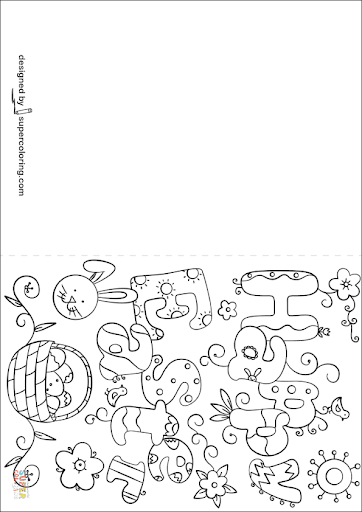 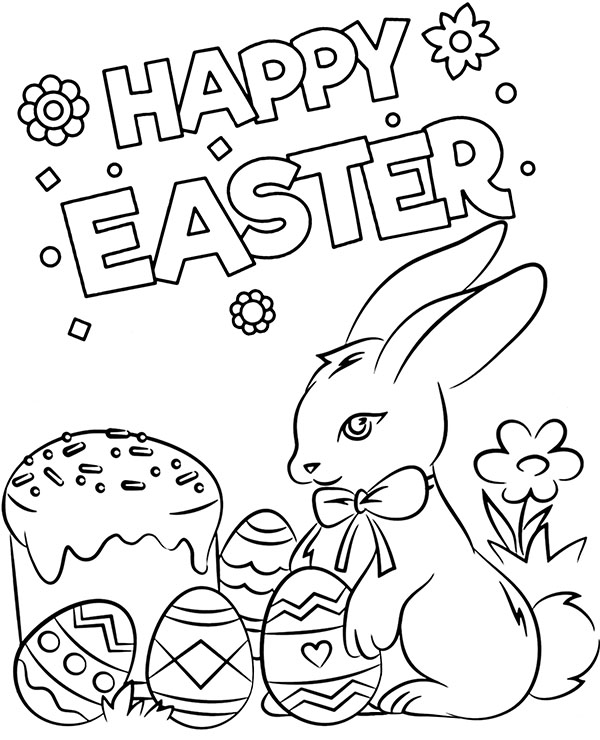 